В целях установления правил служебного поведения и норм служебной этики муниципальных служащих в профессиональной и во внеслужебной деятельности администрация Козловского муниципального округа Чувашской Республики постановляет:1. Утвердить прилагаемый Кодекс этики и служебного поведения муниципальных служащих администрации Козловского муниципального округа Чувашской Республики.2. Признать утратившими силу:постановление Главы администрации Козловского района Чувашской Республики от 25.02.2011 №52 «Об утверждении Кодекса этики и служебного поведения муниципальных служащих администрации Козловского района Чувашской Республики»;постановление администрации Андреево–Базарского сельского поселения Козловского района Чувашской Республики от 11.03.2011 №7 «Об утверждении Кодекса этики и служебного поведения муниципальных служащих администрации Андреево–Базарского сельского поселения»;постановление администрации Аттиковского сельского поселения Козловского района Чувашской Республики от 11.03.2011 №4 «Об утверждении Кодекса этики и служебного поведения муниципальных служащих администрации Аттиковского сельского поселения»;постановление администрации Байгуловского сельского поселения Козловского района Чувашской Республики от 11.03.2011 №3 «Об утверждении Кодекса этики и служебного поведения муниципальных служащих администрации Байгуловского сельского поселения»;постановление администрации Еметкинского сельского поселения Козловского района Чувашской Республики от 10.03.2011 №3 «Об утверждении Кодекса этики и требования к служебному поведению муниципальных служащих, положения администрации Еметкинского сельского поселения Козловского района Чувашской Республики»;постановление администрации Карамышевского сельского поселения Козловского района Чувашской Республики от 10.03.2011 №15 «Об утверждении Кодекса этики и служебного поведения муниципальных служащих администрации Карамышевского сельского поселения Козловского района Чувашской Республики»;постановление администрации Карачевского сельского поселения Козловского района Чувашской Республики от 10.03.2011 №3 «Об утверждении Кодекса этики и служебного поведения муниципальных служащих администрации Карачевского сельского поселения»;постановление администрации Козловского городского поселения Козловского района Чувашской Республики от 15.03.2011 №14 «Об утверждении Кодекса этики и служебного поведения муниципальных служащих администрации Козловского городского поселения Козловского района»;постановление администрации Тюрлеминского сельского поселения Козловского района Чувашской Республики от 01.04.2011 №13 «Об утверждении Кодекса этики и требования к служебному поведению муниципальных служащих, положения администрации Тюрлеминского сельского поселения Козловского района Чувашской Республики»;постановление администрации Солдыбаевского сельского поселения Козловского района Чувашской Республики от 10.03.2011 №6 «Об утверждении Кодекса этики и служебного поведения муниципальных служащих администрации Солдыбаевского сельского поселения»;постановление администрации Янгильдинского сельского поселения Козловского района Чувашской Республики от 09.03.2011 №5 «Об утверждении Кодекса этики и требования к служебному поведению муниципальных служащих, положения администрации Янгильдинского сельского поселения».3. Настоящее постановление подлежит опубликованию в периодическом печатном издании «Козловский вестник» и размещению на официальном сайте Козловского муниципального округа в сети «Интернет».4. Настоящее постановление вступает в силу со дня его официального опубликования.ГлаваКозловского муниципального округаЧувашской Республики                                                                                             А.Н. ЛюдковКодекс
этики и служебного поведения муниципальных служащих администрации Козловского муниципального округа Чувашской РеспубликиI. Общие положения1.1. Кодекс этики и служебного поведения муниципальных служащих администрации Козловского муниципального округа Чувашской Республики (далее –  Кодекс) разработан в соответствии с положениями Конституции Российской Федерации, Федеральных законов от 25.12.2008 №273-ФЗ «О противодействии коррупции», от 02.03.2007 №25-ФЗ «О муниципальной службе в Российской Федерации», и иных нормативных правовых актов Российской Федерации, Типовым кодексом этики и служебного поведения государственных служащих Российской Федерации и муниципальных служащих, одобренного решением президиума Совета при Президенте Российской Федерации по противодействию коррупции от 23.12.2010 (протокол №21), а также Конституции Чувашской Республики, Закона Чувашской Республики от 05.10.2007 №62 «О муниципальной службе в Чувашской Республике» и иных нормативных правовых актов Чувашской Республики и основан на общепризнанных нравственных принципах и нормах российского общества и государства.1.2. Кодекс представляет собой свод общих принципов профессиональной служебной этики и основных правил служебного поведения, которыми должны руководствоваться муниципальные служащие администрации Козловского муниципального округа Чувашской Республики независимо от замещаемой ими должности.Кодекс призван способствовать безупречному исполнению муниципальными служащими возложенных на них служебных обязанностей, содействовать повышению правовой и нравственной культуры муниципальных служащих, укреплению авторитета администрации Козловского муниципального округа Чувашской Республики (далее – Администрация).1.3. Граждане Российской Федерации, граждане иностранных государств – участников международных договоров Российской Федерации, в соответствии с которыми иностранные граждане имеет право находиться на муниципальной службе, поступающие на муниципальную службу в Администрацию, обязаны ознакомиться с положениями Кодекса и соблюдать их в процессе своей служебной деятельности.1.4. Каждый муниципальный служащий должен принимать все необходимые меры для соблюдения положений Кодекса, а каждый гражданин Российской Федерации вправе ожидать от муниципального служащего поведения в отношениях с ним в соответствии с положениями Кодекса.1.5. Целью Кодекса является установление этических норм и правил служебного поведения муниципальных служащих для достойного выполнения ими своей профессиональной деятельности, а также содействие укреплению авторитета муниципальных служащих, доверия граждан к органам местного самоуправления и обеспечение единых норм поведения муниципальных служащих.1.6. Кодекс призван повысить эффективность выполнения муниципальными служащими своих должностных обязанностей.1.7. Кодекс служит основой для формирования должной морали в сфере муниципальной службы, уважительного отношения к муниципальной службе в общественном сознании, а также выступает как институт общественного сознания и нравственности муниципальных служащих, их самоконтроля.1.8. Знание и соблюдение муниципальными служащими положений Кодекса является одним из критериев оценки качества их профессиональной деятельности и служебного поведения.II. Основные принципы и правила служебного поведения муниципальных служащих2.1. Основные принципы служебного поведения муниципальных служащих являются основой поведения граждан Российской Федерации в связи с нахождением их на муниципальной службе.2.2. Муниципальные служащие, сознавая ответственность перед государством, обществом и гражданами, обязаны:а) исполнять должностные обязанности добросовестно и на высоком профессиональном уровне в целях обеспечения эффективной работы администрации  Козловского муниципального округа Чувашской Республики;б) исходить из того, что признание, соблюдение и защита прав и свобод человека и гражданина определяют основной смысл и содержание деятельности как органов местного самоуправления  Козловского муниципального округа Чувашской Республики, так и муниципальных служащих;в) осуществлять свою деятельность в пределах полномочий соответствующего органа местного самоуправления Козловского муниципального округа Чувашской Республики;г) обеспечивать равное, беспристрастное отношение ко всем физическим и юридическим лицам, не оказывать предпочтение каким–либо общественным или религиозным объединениям, профессиональным или социальным группам, гражданам и организациям и не допускать предвзятости в отношении таких объединений, групп, граждан и организаций;д) исключать действия, связанные с влиянием каких–либо личных, имущественных (финансовых) и иных интересов, препятствующих добросовестному исполнению ими должностных обязанностей;е) уведомлять представителя нанимателя (работодателя), органы прокуратуры или другие государственные органы либо органы местного самоуправления обо всех случаях обращения к муниципальному служащему каких–либо лиц в целях склонения к совершению коррупционных правонарушений;ж) соблюдать установленные федеральными законами ограничения и запреты, исполнять обязанности, связанные с прохождением муниципальной службы, установленные законодательством Российской Федерации и законодательством Чувашской Республики;з) соблюдать беспристрастность, исключающую возможность влияния на их служебную деятельность решений политических партий и общественных объединений;и) соблюдать нормы служебной, профессиональной этики и правила делового поведения;к) проявлять корректность и внимательность в обращении с гражданами и должностными лицами;л) проявлять терпимость и уважение к обычаям и традициям народов России и других государств, учитывать культурные и иные особенности различных этнических, социальных групп и конфессий, способствовать межнациональному и межконфессиональному согласию;м) воздерживаться от поведения, которое могло бы вызвать сомнение в добросовестном исполнении муниципальным служащим должностных обязанностей, а также избегать конфликтных ситуаций, способных нанести ущерб его репутации или авторитету органа местного самоуправления;н) принимать предусмотренные законодательством Российской Федерации меры по недопущению возникновения конфликта интересов и урегулированию возникших случаев конфликта интересов;о) не использовать служебное положение для оказания влияния на деятельность государственных органов, органов местного самоуправления, организаций, должностных лиц, государственных (муниципальных) служащих и граждан при решении вопросов личного характера;п) воздерживаться от публичных высказываний, суждений и оценок в отношении деятельности администрации Козловского муниципального округа Чувашской Республики, его руководителя, если это не входит в должностные обязанности муниципального служащего;р) соблюдать установленные в администрации Козловского муниципального округа Чувашской Республики правила публичных выступлений и предоставления служебной информации;с) уважительно относиться к деятельности представителей средств массовой информации по информированию общества о работе органа местного самоуправления  Козловского муниципального округа Чувашской Республики, а также оказывать содействие в получении достоверной информации в установленном порядке;т) воздерживаться в публичных выступлениях, в том числе в средствах массовой информации, от обозначения стоимости в иностранной валюте (условных денежных единицах) на территории Российской Федерации товаров, работ, услуг и иных объектов гражданских прав, – сумм сделок между резидентами Российской Федерации, показателей бюджетов всех уровней бюджетной системы Российской Федерации, размеров государственных и муниципальных заимствований, государственного и муниципального долга, за исключением случаев, когда это необходимо для точной передачи сведений либо предусмотрено законодательством Российской Федерации, международными договорами Российской Федерации, обычаями делового оборота;у) постоянно стремиться к обеспечению как можно более эффективного распоряжения ресурсами, находящимися в сфере его ответственности.2.3. Муниципальные служащие обязаны соблюдать Конституцию Российской Федерации, федеральные конституционные и федеральные законы, иные нормативные правовые акты Российской Федерации, Конституцию Чувашской Республики, законы Чувашской Республики, иные нормативные правовые акты Чувашской Республики, Устав Козловского муниципального округа Чувашской Республики и иные муниципальные правовые акты Козловского муниципального округа Чувашской Республики и обеспечить их исполнение.2.4. Муниципальные служащие в своей деятельности не должны допускать нарушение законов и иных нормативных правовых актов, исходя из политической, экономической целесообразности либо по иным мотивам.2.5. Муниципальные служащие обязаны противодействовать проявлениям коррупции и предпринимать меры по ее профилактике в порядке, установленном законодательством Российской Федерации.2.6. Муниципальные служащие при исполнении ими должностных обязанностей не должны допускать личную заинтересованность, которая приводит или может привести к конфликту интересов.При назначении на должность муниципальной службы и исполнении должностных обязанностей муниципальный служащий обязан заявить о наличии или возможности наличия у него личной заинтересованности, которая влияет или может повлиять на надлежащее исполнение им должностных обязанностей.2.7. Муниципальные служащие, замещающие должности муниципальной службы, включенные в перечень должностей, при замещении которых муниципальные служащие администрации Козловского муниципального округа Чувашской Республики обязаны представлять сведения о своих доходах, об имуществе и обязательствах имущественного характера, а также сведения о доходах, об имуществе и обязательствах имущественного характера своих супруги (супруга) и несовершеннолетних детей (далее – Перечень), обязаны представлять сведения о своих доходах, об имуществе и обязательствах имущественного характера, а также сведения о доходах, об имуществе и обязательствах имущественного характера своих супруги (супруга) и несовершеннолетних детей в порядке, установленном нормативными правовыми актами Российской Федерации и нормативными правовыми актами Чувашской Республики.2.7.1. Муниципальные служащие, замещающие должности муниципальной службы, включенные в Перечень, обязаны представлять сведения о своих расходах, а также о расходах своих супруги (супруга) и несовершеннолетних детей в случаях и порядке, установленных Федеральным законом от 03.12.2012 №230-ФЗ «О контроле за соответствием расходов лиц, замещающих государственные должности, и иных лиц их доходам», Законом Чувашской Республики от 05.10.2007 №62 «О муниципальной службе в Чувашской Республике».2.8. Муниципальный служащий обязан уведомлять представителя нанимателя, органы прокуратуры Российской Федерации или другие государственные органы обо всех случаях обращения к нему каких–либо лиц в целях склонения его к совершению коррупционных правонарушений.Уведомление о фактах обращения в целях склонения к совершению коррупционных правонарушений, за исключением случаев, когда по данным фактам проведена или проводится проверка, является должностной обязанностью муниципального служащего.2.9. Муниципальному служащему запрещается получать в связи с исполнением им должностных обязанностей вознаграждения от физических и юридических лиц (подарки, денежное вознаграждение, ссуды, услуги материального характера, плату за развлечения, отдых, за пользование транспортом и иные вознаграждения). Подарки, полученные муниципальным служащим в связи с протокольными мероприятиями, со служебными командировками и с другими официальными мероприятиями, признаются соответственно муниципальной собственностью Козловского муниципального округа Чувашской Республики передаются муниципальным служащим по акту в администрацию  Козловского муниципального округа Чувашской Республики, в котором он замещает должность муниципальной службы, за исключением случаев, установленных законодательством Российской Федерации.2.10. Муниципальный служащий может обрабатывать и передавать служебную информацию при соблюдении действующих в администрации Козловского муниципального округа Чувашской Республики норм и требований, принятых в соответствии с законодательством Российской Федерации.2.11. Муниципальный служащий обязан принимать соответствующие меры по обеспечению безопасности и конфиденциальности информации, за несанкционированное разглашение которой он несет ответственность или (и) которая стала известна ему в связи с исполнением им должностных обязанностей.2.12. Муниципальный служащий, наделенный организационно–распорядительными полномочиями по отношению к другим муниципальным служащим, должен быть для них образцом профессионализма, безупречной репутации, способствовать формированию в администрации Козловского муниципального округа Чувашской Республики либо его подразделении благоприятного для эффективной работы морально–психологического климата.2.13. Муниципальный служащий, наделенный организационно–распорядительными полномочиями по отношению к другим муниципальным служащим, призван:а) принимать меры по предотвращению и урегулированию конфликта интересов;б) принимать меры по предупреждению коррупции;в) не допускать случаев принуждения муниципальных служащих к участию в деятельности политических партий и общественных объединений.2.14. Муниципальный служащий, наделенный организационно–распорядительными полномочиями по отношению к другим муниципальным служащим, должен принимать меры к тому, чтобы подчиненные ему муниципальные служащие не допускали коррупционно опасного поведения, своим личным поведением подавать пример честности, беспристрастности и справедливости.2.15. Муниципальный служащий, наделенный организационно–распорядительными полномочиями по отношению к другим муниципальным служащим, несет ответственность в соответствии с законодательством Российской Федерации за действия или бездействие подчиненных ему сотрудников, нарушающих принципы этики и правила служебного поведения, если он не принял меры по недопущению таких действий или бездействия.III. Этические правила служебного поведения муниципальных служащих3.1. В служебном поведении муниципальному служащему необходимо исходить из конституционных положений о том, что человек, его права и свободы являются высшей ценностью и каждый гражданин имеет право на неприкосновенность частной жизни, личную и семейную тайну, защиту чести, достоинства, своего доброго имени.3.2. В служебном поведении муниципальный служащий воздерживается от:а) любого вида высказываний и действий дискриминационного характера по признакам пола, возраста, расы, национальности, языка, гражданства, социального, имущественного или семейного положения, политических или религиозных предпочтений;б) грубости, проявлений пренебрежительного тона, заносчивости, предвзятых замечаний, предъявления неправомерных, незаслуженных обвинений;в) угроз, оскорбительных выражений или реплик, действий, препятствующих нормальному общению или провоцирующих противоправное поведение;г) курения во время служебных совещаний, бесед, иного служебного общения с гражданами.3.3. Муниципальные служащие призваны способствовать своим служебным поведением установлению в коллективе деловых взаимоотношений и конструктивного сотрудничества друг с другом.Муниципальные служащие должны быть вежливыми, доброжелательными, корректными, внимательными и проявлять терпимость в общении с гражданами и коллегами.3.4. Внешний вид муниципального служащего при исполнении им должностных обязанностей в зависимости от условий службы и формата служебного мероприятия должен способствовать уважительному отношению граждан к администрации  Козловского муниципального округа Чувашской Республики, соответствовать общепринятому деловому стилю, который отличают официальность, сдержанность, традиционность, аккуратность.IV. Ответственность за нарушение положений Кодекса4.1. Нарушение муниципальным служащим положений Кодекса подлежит рассмотрению на заседании комиссии по соблюдению требований к служебному поведению муниципальных служащих Козловского муниципального округа Чувашской Республики и урегулированию конфликта интересов, а в случаях, предусмотренных федеральными законами, нарушение положений Кодекса влечет применение к муниципальному служащему мер юридической ответственности.Соблюдение муниципальными служащими положений Кодекса учитывается при проведении аттестаций, формировании кадрового резерва для выдвижения на вышестоящие должности, а также при наложении дисциплинарных взысканий.4.2. Муниципальный служащий несет ответственность в соответствии с законодательством Российской Федерации за действия или бездействие подчиненных ему сотрудников, нарушающих принципы этики и правила служебного поведения, если он не принял меры по недопущению таких действий или бездействия.4.3. Непринятие муниципальным служащим, которому стало известно о возникновении у подчиненного ему муниципального служащего личной заинтересованности, которая приводит или может привести к конфликту интересов, мер по предотвращению или урегулированию конфликта интересов является правонарушением, влекущим увольнение муниципального служащего с муниципальной службы.ЧĂваш РеспубликиКуславкка МУНИЦИПАЛЛĂОКРУГĔНАдминистрацийĔЙЫШĂНУ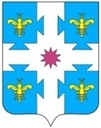 Чувашская республикаАДМИНИСТРАЦИЯКозловского муниципального округаПОСТАНОВЛЕНИЕ__.__.2023 _ №11.05.2023  №403Куславкка хулиг. КозловкаОб утверждении Кодекса этики и служебного поведения муниципальных служащих администрации Козловского муниципального округа Чувашской РеспубликиПриложениек постановлению администрацииКозловского муниципального округа Чувашской Республикиот 11.05.2023 № 403